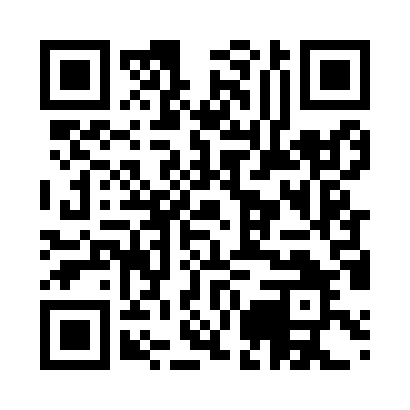 Prayer times for Krushevets, BulgariaWed 1 May 2024 - Fri 31 May 2024High Latitude Method: Angle Based RulePrayer Calculation Method: Muslim World LeagueAsar Calculation Method: HanafiPrayer times provided by https://www.salahtimes.comDateDayFajrSunriseDhuhrAsrMaghribIsha1Wed4:166:051:076:048:109:522Thu4:146:041:076:058:119:543Fri4:126:021:076:068:129:554Sat4:106:011:076:068:139:575Sun4:086:001:076:078:149:596Mon4:065:591:076:088:1510:007Tue4:055:571:076:088:1610:028Wed4:035:561:076:098:1710:049Thu4:015:551:076:108:1910:0510Fri3:595:541:066:108:2010:0711Sat3:575:531:066:118:2110:0812Sun3:565:521:066:118:2210:1013Mon3:545:511:066:128:2310:1214Tue3:525:501:066:138:2410:1315Wed3:515:491:066:138:2510:1516Thu3:495:481:066:148:2610:1717Fri3:475:471:066:148:2710:1818Sat3:465:461:076:158:2810:2019Sun3:445:451:076:158:2910:2120Mon3:435:441:076:168:3010:2321Tue3:415:431:076:178:3110:2422Wed3:405:421:076:178:3210:2623Thu3:385:411:076:188:3310:2724Fri3:375:411:076:188:3410:2925Sat3:365:401:076:198:3410:3026Sun3:345:391:076:198:3510:3227Mon3:335:391:076:208:3610:3328Tue3:325:381:076:208:3710:3429Wed3:315:381:086:218:3810:3630Thu3:305:371:086:218:3910:3731Fri3:295:361:086:228:4010:38